广西“十四五”渔业高质量发展规划目  录前  言	1第一章  发展基础	2一、“十三五”渔业发展主要成就	2二、发展机遇	4三、面临挑战	5第二章  总体要求	6一、指导思想	6二、基本原则	7三、总体目标	8第三章  区域布局	11一、完善现代渔业发展布局	11二、构建水产种业发展布局	13三、优化水产品加工流通布局	13第四章  主要任务	16一、确保水产品有效供给	16二、促进水产种业振兴	17三、强化渔业科技创新	18四、构建深远海和近岸协调养殖体系	19五、推进十大园区建设	20六、有序发展海洋捕捞生产	22七、突出发展二三产业	23八、全面深化发展外向型渔业	25九、强化渔业综合服务能力	26十、完善养殖生产经营体系	28第五章  保障措施	29一、加强组织领导	29二、强化政务保障	29三、完善投入机制	30四、强化人才支撑	30五、实施监督评估	31附图	32前  言“十三五”期间，水产养殖业绿色发展扎实推进，渔业综合生产能力不断巩固和提高，产业结构进一步优化，全区水产品总产量、渔业经济总产值均呈现稳步增长态势，稳固了广西渔业大省（区）地位。渔业是农业农村经济的重要组成部分，对保障国家粮食安全和重要农产品有效供给、促进农民增收、服务生态文明建设等具有重要作用。“十四五”时期，三农工作重心转向全面推进乡村振兴，渔业进入高质量发展阶段。为进一步提高渔业经济效益，推动渔业转型升级，贯彻落实习近平总书记赋予广西“三大定位”和“打造好向海经济”的重要指示精神，根据《“十四五”全国渔业发展规划》《全国乡村产业发展规划（2020－2025年）》《广西壮族自治区国民经济和社会发展第十四个五年规划和2035年远景目标纲要》和《广西农业农村现代化发展“十四五”规划》，制定本规划。第一章  发展基础“十三五”期间，全区紧扣渔业提质增效和水产品稳产保供主题，践行新发展理念，以脱贫攻坚和实施乡村振兴战略为引领，广西渔业工作不断迈上新台阶，取得了显著的成效。一、“十三五”渔业发展主要成就渔业经济总产值突破千亿。全区水产养殖面积稳定在279万亩以上，水产品总产量达345.80万吨、位列全国第8位，渔业经济总产值达1082.96亿元，比2015年增加515.60亿元。渔业产值达533.87亿元，其中海洋渔业产值302.95亿元，淡水渔业产值205.34亿元，渔业二三产业总产值达549.09亿元，全面实现千亿元现代渔业产业的目标。产业融合发展成效显著。全区渔业二三产业产值占比为50.70%，达到全国平均水平，比“十二五”提高27.70%。全区水产品深加工、农村电商、渔业仓储物流蓬勃发展，一二三产业融合发展良好。累计获得国家农产品地理标志登记保护水产品20个，其中“钦州大蚝”在全国区域品牌100名排行榜中排列第69位，品牌价值46.48亿元，“钦州蚝情节”获评国家级示范性渔业文化节庆品牌。柳州螺蛳粉产业异军突起，2020年，柳州预包装螺蛳粉销售收入109.94亿元，配套及衍生附属产品销售收入超过130亿元，提前两年实现了“双百亿”目标。绿色发展全面推进。“十三五”期间，全区养殖水域滩涂规划发布率100%；累计完成减船1559艘，压减功率105115千瓦，超额完成农业农村部下达减船船数和功率指标任务；累计创建农业部水产健康养殖示范场169家、自治区级水产健康养殖示范场35家，广西渔业保持绿色发展的势头，有力推动渔业结构的优化升级，进一步筑牢了我区水产养殖业绿色健康可持续发展的基础。稻渔模式不断创新。全区稻渔综合种养规模从“十二五”末的64.3万亩提高到120万亩，带动农民增收30亿元。自治区累计投入财政资金2亿元，建成200亩以上稻渔综合种养示范基地210个，成功创建国家级稻渔综合种养示范区2个。集成推广具有广西地方特色的十大新模式，其中“优质稻＋再生稻＋鱼＋瓜果”的“广西三江模式”成为全国典型范例。成功打造“三江稻田鲤鱼”“融水田鲤”“柳州螺蛳”等国家农产品地理标志品牌。2019年成立广西稻渔生态种养产业技术创新战略联盟，同时创立“广西稻渔丰收节"，成为全国第一个由省一级冠名、专门为稻渔综合种养设立的节日，列入了农业农村部和广西庆祝中国农民丰收节重要活动。设施渔业有力推进。广西设施渔业增长势头快速，渔业结构不断优化升级，老旧池塘标准化改造持续推进，陆基圆池养殖示范基地建设成效突出，陆基圆池循环水养殖规模和产量均位列全国前列；集装箱养殖、循环水水槽养殖、工厂化养殖、深水网箱养殖等多种养殖模式和设施渔业技术显著提升，其中工厂化养殖规模达43.31万立方米，深水网箱养殖规模达437.03万立方米，深水网箱养殖水体位列全国第3位。对外合作日益紧密。全区积极融入中国-东盟合作，共建“一带一路”,先后与文莱、马来西亚、越南开展育种繁育、海洋牧场、冷链物流加工等合作。培育了2家远洋渔业企业，远洋渔船达到23艘，指导企业在非洲毛里塔尼亚建设和运营远洋渔业海外基地，推动远洋渔业持续稳定发展。二、发展机遇政策环境更加优化。国家高度重视现代渔业发展，出台了《关于加快推进水产养殖业绿色发展的若干意见》《关于推进大水面生态渔业发展的指导意见》《关于实施渔业发展支持政策推动渔业高质量发展的通知》等政策文件，自治区出台了《关于促进现代渔业跨越发展的意见》《2020年广西打造千亿元现代渔业产业行动方案》等文件，渔业支持保护持续加力，更多资源要素向渔业集聚,为推进渔业高质量发展和现代化建设提供有力支撑。战略合作不断深入。《广西高质量实施RCEP行动方案（2022—2025年）》提出要抢抓RCEP发展机遇，推动“走出去”高质量发展，推动渔业优势企业优化海外市场布局，参与国际产业链供应链重塑，建立境外能源基地等要求，把广西渔业对外开放合作推向更高水平。东盟已连续20年成为我区第一大贸易伙伴、第二大利用外资来源地，是我区渔业“走出去”的重点地区，以公铁、空铁、海铁联运为基础的南宁国际铁路港将于2023年底基本建成。广西作为“一带一路”有机衔接重要门户的战略地位日益凸显，随着“一带一路”倡议的加速推进，广西渔业有望在战略合作中拓展新的发展空间。渔业基础持续升级。新一轮科技革命深入发展，渔业科研院校力量不断加强，新模式新技术新材料广泛应用，北斗、5G、物联网、大数据等信息技术加快在渔业领域转化应用，全区节能、节水、生态、高效、安全的现代养殖模式全面推广，推进了养殖生产与资源环保、加工流通、休闲渔业等产业的融合发展，为全区渔业转型升级提供坚强的装备技术保障。消费需求更加多样。随着城乡居民收入的提高和对健康生活的追求，人们对高品质水产品的消费需求将提升，水产品由过去的区域性、季节性消费转为全民消费、常年消费，水产品预制菜、渔业文化、休闲体验等消费已经成为渔业经济新的增长点，将为渔业产业发展创造新的更为广阔的空间，进而促进渔业向绿色、生态和高品质方向发展。三、面临挑战渔业养殖空间受到挤压。传统养殖空间日益受限，近岸传统养殖区养殖面积进一步减少。部分地区在处理水产养殖和环境保护问题时，对网箱、围栏“一禁了之、一拆了之”。导致渔业发展愈发困难，生产成本持续上涨，渔业比较效益优势不断下降。设施渔业发展基础比较薄弱。全区设施渔业发展普遍存在用地、用水、用电难的问题，设施渔业建设受到土地性质限制影响，企业难以找到合适用地，土地调规困难，部分地区未落实农业用水用电优惠政策。全区养殖池塘老化严重。重力式深水网箱建设门槛较高，企业前期需要投入较多资金，风险保障机制不完善，养殖用海存在“招拍挂”滞后问题。水产原良种体系建设滞后。种业体系不够健全，良种覆盖率偏低，水产苗种尤其是优质苗种自给能力不足，罗非鱼、卵形鲳鲹和对虾等苗种来自广东、海南等省。同时水生动物病害防治、水产品质量安全监测、养殖技术推广等服务和保障体系建设仍然不健全。渔业生态环境保护形势严峻。渔业资源保护有待加强。全区渔业资源状况虽有恢复性迹象，但长期过度捕捞、环境污染、渔业生境受损，使得渔业资源衰退势头未能得到根本性遏制，资源基础依然脆弱、修复手段不多、养护效果不明显等问题依然存在。以渔业资源监测评估为基础的捕捞业产出管理制度亟待完善。捕捞渔民转产转业难度大。全区捕捞渔民转产转业仍存在不少问题，改革力度有待加强。如渔民群众转产转业的门路不多，缺乏就业渠道。传统渔民普遍存在年龄偏大、受教育程度偏低、生产技能偏弱等问题，转产转业困难，影响渔业资源的可持续利用。第二章  总体要求推进全区渔业高质量发展，以创新、协调、绿色、开放、共享的发展理念为目标，谋划新思路，实现新发展。一、指导思想以习近平新时代中国特色社会主义思想为指导，全面贯彻落实党的十九大和十九届历次全会精神，以实施乡村振兴战略为总抓手，以推进渔业供给侧结构性改革为主线，以生态健康可持续发展为方向，以树立大食物观、向江河湖海要食物、稳产保供为前提，以构建完善现代渔业产业体系、生产体系和经营体系为途径，以强化服务监管、行政执法和支撑能力建设为保障，充分发挥政策、区位、资源和市场优势，加快产业结构调整和发展方式转变，做大做强水产养殖业，统筹发展捕捞业，积极发展增殖业，突出发展二三产业，深化发展外向型渔业，构建渔业高质量发展新格局，推动全区从渔业大区向渔业强区迈进。二、基本原则坚持政府引导、市场主导。充分利用国家和地方支持渔业发展等相关政策，强化养殖业地位，充分调动渔户、渔民专业合作社和企业等渔业生产经营者的积极性，切实发挥市场的决定性作用。坚持科技引领、创新驱动。把科技创新作为战略支撑，着力突破关键技术，研发核心装备，健全科研体系，强化技术服务，以创新引领渔业高质量发展。推进生产、经营、管理创新，激发人才和市场主体创新活力，增添渔业发展新动能。坚持质量兴渔、产业融合。围绕高质量发展目标，提升水产品品质，实施品牌战略，提高质量效益。发挥大水面渔业优势特点，大力发展精深加工和休闲渔业，推进一二三产业融合发展，不断延伸产业链，提升价值链。坚持生态优先、持续发展。坚持发展与保护并举，加强渔业资源和渔业水域生态环境保护，大力发展健康养殖、生态化养殖，科学开展增殖渔业，严格控制捕捞强度，减轻近海捕捞压力。推行资源节约、环境友好、低碳发展、人鱼和谐的生态渔业，提高渔业可持续健康发展能力。坚持依法治渔、综合治理。强化法治观念，不断健全与完善渔业生产安全、初级水产品质量安全和渔业生态环境监测管理体系；加强执法装备、队伍以及能力建设，严格渔业执法，建立现代渔业综合治理体系，提高渔业依法管理能力和公共服务水平，充分保障渔业绿色发展。三、总体目标到2025年，渔业质量效益和竞争力明显增强，水产品供给能力稳步提升，产业结构不断优化，产业链条持续延伸，水产养殖业绿色发展取得积极成效，渔业基础设施和装备条件明显改善，构建现代渔业产业发展新格局，促进产业提质升级和高质量发展。具体目标如下：产业发展目标。渔业经济总产值达到1600亿元，其中海洋渔业经济总产值达到1000亿元，淡水渔业经济总产值达到600亿元，水产品总产量达到380万吨，水产养殖面积达到300万亩，海洋捕捞产量控制在47.5万吨以内，渔业产值达到730亿元，二三产业产值比重超过52%，渔民收入明显提升。重点发展陆基圆池、陆基集装箱、池塘跑道式养鱼水槽等设施渔业，有序发展重力式深水网箱养殖，实现现代海洋渔业千亿元产业目标。绿色生态发展目标。优化绿色发展空间布局，推行绿色低碳生产方式，建立水产养殖种质资源保护利用体系，大力推进水产养殖尾水处理设施建设，基本实现养殖主产区尾水达标排放，产地水产品兽药监测合格率达99%以上；创建国家级水产健康养殖和生态养殖示范区10个以上；打造一批全国水产绿色健康养殖“五大行动”骨干示范基地。重点产业建设目标。加快推进牡蛎产业、南珠产业、陆基设施渔业、重力式深水网箱养殖、大水面生态渔业、稻渔综合种养产业、水产品预制菜产业等重点渔业领域建设，力争到2025年，牡蛎产量达155万吨，陆基圆池达20000个，重力式深水网箱达2600个（标准箱），大水面生态渔业产量达65万吨，稻渔综合种养面积稳定在120万亩左右，水产品预制菜产业经济总产值达100亿元以上。展望2035年，水产品供给保障更加有力，养殖、捕捞、加工、增殖、休闲五大产业实现绿色发展、规范发展，推动一二三产业协调发展、融合发展，渔业设施升级，渔村建设完善，渔民素质提升，基本实现渔业现代化，为全国渔业发展提供更多广西智慧、广西样板。第三章  区域布局立足广西渔业资源条件、产业基础、比较优势、资源环境承载能力，构建广西现代渔业空间发展布局。一、完善现代渔业发展布局结合现代渔业产业发展要求，构建“一核一带三区”的空间发展布局。海洋渔业高质量发展核。范围包括沿海三市，即北海市、钦州市和防城港市，海岸线总长1628.59千米，管辖海域面积约4.6万平方千米。发展重点是以北部湾沿海的北海市、钦州市和防城港市为海洋渔业发展核心，北海市重点发展卵形鲳鲹、南美白对虾、方格星虫、牡蛎和南珠等特色水产养殖，积极发展南珠养殖加工贸易及文化传承；防城港市重点打造牡蛎、卵形鲳鲹等特色品种，依托渔港优势发展渔货上岸、精深加工、深远海养殖、海洋牧场、休闲渔业、冷链物流、水产品交易、文化旅游等业态；钦州市重点发展牡蛎、南美白对虾、石斑鱼、卵形鲳鲹、鲈鱼等高品质特色品种养殖，建设渔港经济区，发展深海养殖、加工流通、冷链物流、休闲渔业等业态。内陆绿色健康养殖带。区域包括沿西江水系各市池塘养殖，水域面积1000多万亩。发展重点是开展养殖池塘标准化改造，尾水达标治理，底排吸污、曝气增氧、生态沉淀过滤、鱼菜共生等养殖尾水治理项目，建设水质监控和环境调控系统，远程智能控制系统，建立管护机制，合理确定管护主体，压实管护责任。充分发挥市场机制作用，社会各类主体参与管护。开展广西淡水特色品种良种培育、养殖、加工，打造沿西江水系绿色健康养殖产业集群。设施渔业发展先行区。范围包括南宁、柳州、桂林、玉林、贵港、崇左、来宾、河池等具备发展基础的县域。重点支持建设一批集苗种繁育、智能养殖、冷链物流、科普展示、休闲观光等于一体的陆基圆池循环水养殖、池塘工程化循环水（跑道式）养殖和集装箱循环水养殖等陆基设施渔业产业园区。生态养殖示范区。范围包括梧州、百色、河池、崇左、来宾、桂林、柳州、贺州、南宁等具有丰富江河水库资源的市县。重点支持建设一批健康养殖示范区、净水增殖示范区和休闲渔业示范区。依法保障大水面生态渔业发展空间，在示范基地建设、管理制度机制、三产融合发展等方面先行先试，科学有序开展增殖渔业，科学合理发展生态养殖，加强生态环境保护和资源养护，强化科技支撑发展，加强综合监督管理。稻渔综合种养示范区。范围包括桂林、柳州、来宾、南宁、钦州、贵港、玉林、梧州、贺州等水稻优势产区。重点发展稻鱼、稻螺、稻虾等生态养殖和反季节养殖，规范建设田间工程。充分挖掘宜渔稻田功能，以稳粮增收为立业之基，在水稻主产区创建一批模式新颖、稳产高效、标准规范的规模化稻渔综合种养示范基地，筛选一批稻田养殖水产品种（鱼虾、螺）。二、构建水产种业发展布局水产种质资源保护布局。在北海等地布局建设国家级水产种质资源场2个，在南宁布局建设自治区级水产种质资源库1个，在沿江、沿海优势养殖区布局建设自治区级水产良种场10个以上。种业创新中心布局。推进体制机制集成创新，引导创新资源、技术、人才、资本聚集，以产业需求为导向，优化布局建设水产种业育种创新基地。在中国(广西)—东盟现代农业种业示范园、海洋水产种业研发基地布局建设集育种攻关、科技示范为一体的现代渔业种业创新中心，推动广西水产良种南繁育种基地提档升级，布局建设国家级水产育繁推一体化育种创新基地1个。种业优势基地布局。重点围绕罗非鱼、南美白对虾、香港牡蛎、大宗淡水鱼类等主导品种和禾花鱼、拟穴青蟹、石斑鱼等名特优新品种，打造和升级具有区域特色的桂中南、桂南罗非鱼苗种产业带、桂南沿海南美白对虾和贝类苗种产业带、西江流域特色水产苗种产业带。建设鲈鱼、卵形鲳鲹等品种规模化优质苗种繁育基地，提高优良水产苗种覆盖率，不断完善全区水产良种生产体系建设。三、优化水产品加工流通布局做好广西大宗水产品初加工、精深加工布局，完善水产市场与流通基地建设，构建完善的加工物流体系。水产品加工基地。围绕对虾、牡蛎、优质海水鱼、龟鳖、罗非鱼等优势特色大宗品种，以优势产区为基础，进行水产品加工产业布局。重点推进水产加工企业升级改造，初加工方面重点开展传统鲜销水产品加工产业的升级改造，配备现代化加工生产线和废弃物处理设备，全面提升加工工艺、制造装备和质量安全水平。精深加工方面重点开发标准配方预制食品、预包装食品、方便食品、休闲食品、功能性食品等现代水产食品。积极参与“一带一路”建设，发展国外水产品来料加工和海捕产品初加工产业，把防城港市打造成为中国—东盟区域性水产加工贸易聚集区。将水产品加工产业分为初加工类和精深加工类，具体布局如下：水产市场与流通基地。在南宁、北海、钦州、防城港、玉林、柳州、桂林建立仓储中心；在南宁、玉林、北海、钦州、防城港新建或改扩建区域性大型水产品专业批发市场。引导水产品加工贸易向专业园区聚集，加快建设现代渔港经济区，在国土空间规划的指导约束下，按照现代渔港建设标准，合理规划沿海渔港布局，形成以中心渔港、一级渔港为主体，二、三级渔港和避风锚地为支撑的沿海渔港群，在北海营盘、北海南澫、钦州犀牛脚和防城港企沙等地建设以渔港为中心，加快建设水产品现代物流体系，利用物联网、云计算、大数据、移动互联等现代信息技术和装备，通过“互联网+”电子交易平台，提升水产品市场的信息化水平，促进水产品商贸物流发展。第四章  主要任务坚持把打造现代化渔业贯穿到渔业发展的全过程，着力推进渔业结构性调整，推行创新生产技术、经营方式和机制体制，不断推动渔业产业高质量发展。一、确保水产品有效供给重点发展设施渔业生态养殖。按照水产绿色养殖要求，推进高标准、高产高效渔业养殖设施建设，相应配套养殖尾水生态治理设备设施，推进养殖尾水处理达标后循环使用或排放，稳步推动水产养殖尾水治理。重点发展池塘工程化循环水（跑道式）生态养殖、陆基圆池、集装箱循环水生态养殖和工厂化循环水养殖等模式。有序发展重力式深水网箱和新型浮筏（排、球）养殖，开拓深远海养殖，推进离岸养殖“由浅向深”发展。推进渔业生态健康养殖。大力推广大水面生态渔业、稻渔综合种养的生态健康养殖模式，在全区支持建设一批大水面生态渔业示范基地，以点带面，推动全区大水面生态渔业发展壮大，在水稻主产区支持建设一批规模化稻渔综合种养示范基地，集成推广“广西稻渔综合种养十大模式”，加快发展稻渔种养产业。推进渔业结构性调整。稳定水产养殖面积，发展高质量水产品，优化渔业产业结构，实现渔业转型升级。支持争创一批国家级水产健康养殖和生态养殖示范区，打造水产绿色健康养殖示范标杆。合理控制近海捕捞渔船、捕捞强度，推进海洋捕捞业可持续发展。稳固水产养殖业高质量发展基础，压减近海捕捞强度，保护海洋渔业资源，促进养殖业、水产加工业、休闲渔业等产业发展，优化渔业产业结构，实现渔业转型升级。二、促进水产种业振兴加强水产种质资源保护利用。强化水产种质资源保护、育种创新、测试评价和良种繁育四大环节，完善以自治区级水产种质资源（基因）库为核心，构建以保种场、保护区为依托的水产种质资源保存保护体系，加强优势特色养殖品种良种培育和原种保护，加强种质资源多样性与遗传完整性监测，及时开展养护、繁殖与更新复壮工作。加强水产种业技术合作研发。加强与国家水产育种创新平台在基础研究、种质创新、育种技术开发、新品种选育繁育、良种良法应用等方面合作，开展育种和良种繁育共性关键技术研究，优良品种提纯复壮与亲本更新，品种选育和试验示范，提升广西水产养殖良种覆盖率。培育现代水产种业龙头企业，支持企业与科研单位建立合作平台，加大水产良种繁育技术示范和良种引进推广力度，构建产学研相结合的现代渔业种业转化推广体系。三、强化渔业科技创新增强渔业科技。提升物质技术装备水平，加强渔业科研平台和院士工作站建设，加强渔业科技创新体系建设，深化渔业科研机构改革，建立完善自治区级和市级渔业研究机构，加大对渔业科研经费的投入，为现代渔业发展提供强有力的科技支撑。加强水产种质资源开发、良种繁育、生态养殖和疾病防控等关键共性技术攻关。强化水产技术推广体系建设，完善水生动物疫病防控体系，加强水生动物疫病监测预警和风险评估，提高重大疫病防控和应急处置能力，建设完善渔业重点县区的水生动物疫病防治站，充分发挥县级防治站的服务指导作用。基本建立覆盖原料供应、加工流通、仓储物流、休闲文化全产业链的地方技术标准或协会行业标准。创新发展智慧渔业。加快建设数字渔业创新中心，扶持创建一批重要水产品全产业链大数据示范应用基地，构建全产业链数据资源采集、分析、监测、预警体系，提升渔业生产经营和管理数字化、智能化水平。开展智慧渔场建设、智慧农机应用示范，开展智慧渔业示范基地认证，推动广西水产品产地市场建设和全区农产品冷链物流发展。支持建设基于物联网、大数据、移动互联等现代信息技术和装备的渔业产业信息服务平台，推进水产养殖机械化信息化融合，推进渔业电商发展，开展网络直播带货示范点（基地）建设，推动绿色优质水产品生产与消费有效对接。四、构建深远海和近岸协调养殖体系推进离岸“蓝色粮仓”建设。开发20米等深线以外海域，在适宜海区发展海洋离岸养殖和集约化养殖，10—40米等深线海域重点发展以卵形鲳鲹、军曹鱼等海水经济鱼类为主的深水网箱养殖，形成海水鱼类规模化养殖基地，推进海水养殖“由浅向深”发展。推进重力式深水网箱、海上养殖平台建设，提高多功能平台、深远海大型智能网箱、海水养殖机械化和自动化装备水平。积极发展高密度养殖技术，大力培育和引进养殖新品种，改善和优化海水养殖业的整体结构。支持海产品深加工，增加产品附加值，促进结构高质化，努力延伸海洋生物食品上下游高端关联产业的链条。推进近岸传统养殖生态化转型。加快发展碳汇渔业，重点支持具有净水功能的贝类养殖，如文蛤、牡蛎等，推广养殖三倍体牡蛎，支持开展浅海滩涂贝类养殖浮（排）筏、底播生态养殖和延绳浮式吊养。支持建设北海银滩南部海域国家级海洋牧场示范区、广西北海冠头岭西南海域精工南珠国家级海洋牧场示范区、防城港市白龙珍珠湾海域国家级海洋牧场示范区和钦州市三娘湾海洋牧场示范区，探索适宜的增养殖目标品种，推广下层利用鱼礁养殖鱼虾蟹贝、上层发展筏（排）式贝类养殖的立体生态混养模式。五、推进十大园区建设建设牡蛎产业园区。支持沿海三市建设牡蛎苗种繁育场、香港牡蛎近岸增养殖基地、福建三倍体牡蛎离岸海域增养殖基地、牡蛎净化场、牡蛎精深加工及冷链物流和电子商务园区、牡蛎休闲渔业与文化产业园区等。建设深水抗风浪养殖园区。支持沿海三市建设以重力式深水网箱升级改造、智能管护为主，兼具休闲渔业和冷链物流及产品加工配套功能的多个养殖园区。建设南珠产业园区。以北海市为重点，支持建设南珠标准化生态养殖生产设施，以及海上管养平台、海上休闲观光设施、插核室、远程监管系统等配套设施，全力推进南珠产业恢复性发展。建设高标准养殖池塘产业园区。在南宁、玉林、贵港、桂林、北海、钦州等池塘面积较大的市，通过支持开展清淤挖深、加高加固塘埂、配套完善进排水系统和养殖尾水生态治理系统等池塘标准化改造，形成高标准养殖池塘。建设陆基设施渔业产业园区。在南宁、柳州、桂林、玉林、贵港、崇左、来宾、河池等具备发展基础的市，支持建设若干个集苗种繁育、饲料生产销售、生态养殖、智能管护、冷链物流配送、科普展示、休闲观光体验等于一体的陆基圆池循环水生态养殖、池塘工程化循环水（跑道式）生态养殖和集装箱循环水生态养殖等陆基设施渔业产业园区。建设大水面生态渔业示范园区。支持江河水库资源丰富的市建设一批集苗种培育、健康养殖、净水增殖、智能管护、冷链物流配送、休闲观光体验、文化传承、科学普及和餐饮美食等于一体的生态养殖示范区、净水增殖示范区和休闲渔业示范区。建设稻渔综合种养产业示范园区。在水稻优势产区，以规模化企业为发展重点，规范开展田间工程建设，配套建设生产管理用房、远程监管系统、冷链物流配送、休闲渔业设施以及产品促销和电商交易平台等。建设优势特色品种产业园区。积极打造特色优质品种产业园区。重点支持在南宁、玉林、北海等地区建设罗非鱼加工出口品种产业园区，在沿海地区建设拟穴青蟹、大獭蛤、文蛤、巴菲蛤、弹涂鱼等海水特色品种产业园区；在桂西北等冷水资源丰富地区，建设亚冷水性鱼类等特色品种产业园区。完善产业园区基础配套设施，打造苗种繁育、生态养殖、饲料生产、冷链物流、产品加工、品牌打造和休闲体验等全产业链发展的优质品种产业园区。建设淡水苗种科技产业园区。利用全区低温期短，以及淡水苗种生产传统优势，在钦州、玉林、梧州等地支持四大家鱼等淡水水产苗种繁育生产，重点建设生产规模大、专业性强、有科技研发能力的淡水苗种科技产业园，扩大广西淡水苗种在国内市场份额和占有率，打造一批如“灵山鱼苗”国内知名种业品牌。建设渔业现代化产业园区。大力推进渔业产业融合发展，提升渔业产业现代化水平，加快形成产业集群。把打造、提升渔业现代化产业园园区承载能力作为服务、促进渔业发展的先导性工作。加快推进园区基础配套工程建设，切实推进水产加工区的基础设施配套建设，完善水产品加工、冷链物流、海洋生物等各环节，完善渔业产业链条。六、有序发展海洋捕捞生产按照优化近海捕捞生产的要求，统筹发展海洋捕捞业。严格执行渔船“双控”制度，继续实施近海捕捞渔民减船转产政策，落实老旧渔船报废工作，逐步压减近海捕捞渔船船数和功率数。继续支持开展近海和远洋渔船及船上消防救生设施设备与海洋宽带设备、渔船防污染等设施设备的现代化更新改造。提升渔港、渔船装备管理信息化建设水平，推动依港管船、管人、管渔获物。进一步加快推进渔具标准化、规范化管理，开展渔获物定点上岸、合法性标签的信息化监管。严格执行海洋渔业资源总量管理以及海洋伏季休渔制度，试点推进限额捕捞。加强渔业资源调查和探捕，科学评估资源量和可捕量，引导捕捞生产向外海转移，积极开发外海渔业资源，指导远洋渔业企业依法依规生产。七、突出发展二三产业完善水产加工和流通体系。积极培育加工龙头企业，促进水产品加工业集群式发展和优化升级。支持加工企业扩大加工原料生产基地建设规模，进一步提高生产和加工能力。以现代特色农业（渔业）示范区为载体，支持加工企业扩大产能和提质升级。支持科研院所创建水产品预制菜工程技术创新平台，推动成立水产品预制菜研究院。依托渔港升级改造和渔港经济区建设，支持建设一批水产品专业批发市场和电商平台，并同时配套建立冷链物流、订单直销、连锁配送、电子商务等现代流通业态。大力发展休闲渔业。指导支持渔业企业结合乡村振兴战略、渔港经济区建设和渔业生产活动，建设现代休闲渔业示范基地，发展海洋文化旅游。深入挖掘渔业文化，突出南珠文化，融入壮乡文化、民俗文化、农耕文化，加强渔业与旅游、文化、科普教育等相关产业有机结合，提升休闲渔业内涵和品质。大力发展滨海休闲垂钓观光、城郊垂钓餐饮、庭院特色养殖观光、大水面生态养殖观光等休闲渔业。加快休闲渔业示范基地和野钓基地建设，积极推进中国—东盟渔业休闲文化交流活动，打造内容丰富、形式多样的休闲渔业特色品牌。提升发展最美渔村。开发渔业生产、生活、生态、示范功能，重点培育扶持一批具有区域特色、优势突出、环境优良、管理完善的“最美渔村”，进一步提升“最美渔村”品牌和效益。推进产业发展和乡村振兴建设、生态旅游项目相结合，引导“最美渔村”围绕生态水产品开发、海洋与渔业文化创意等不断拓展功能，着力突出壮乡特色和文化特点，发展特色渔文化旅游，促进休闲渔业与文化、旅游、摄影等产业融合发展。强化渔业旅游设施建设。积极推进渔区旅游基础设施建设。统筹规划，合理布局，以渔港经济区建设为抓手，带动渔区小城镇和渔村发展。加强渔区基础设施建设和渔区村庄整治，强化渔港避风功能和生产服务功能，完善生态环保功能，拓展休闲旅游功能，形成一批具有渔乡风情、功能互补的特色渔村，促进渔业增效、渔民增收，促进渔区教育、文化、卫生、养老等社会事业的全面发展。培育打造广西渔业品牌。实施品牌战略，继续推进广西区域特色品牌培育，打造一批如“钦州大蚝”等带动力强的全国性水产特色品牌，培育一批如“三江稻田鲤鱼”、“钦州石斑鱼”“北海沙虫”“融水田鲤”、“柳州螺蛳”等国家地理标志水产品。以自主创新和品牌建设为核心，引导水产龙头企业全方位、多层次地开展自主品牌建设，争创国家地理标志等品牌，打造一批水产品预制菜品牌，推出桂系菜水产预制菜品。引导有条件的企业参与水产品国际认证，培育一批具有国际竞争力的自主品牌，扩大水产品出口。弘扬渔业特色文化。继续办好“广西稻渔丰收节”“钦州蚝情节” “北部湾开海节”“北海珍珠节”等活动，提升壮乡特色渔业文化价值；传承“渔家宴” “渔家乐”“渔家客栈”等独具特色的渔家民俗文化。以优势特色产品为依托，积极开展品牌宣传推介活动，推动产品参加国内各种水产专业展会的展销活动，提升产品的知名度、信誉度和美誉度。八、全面深化发展外向型渔业推进海外水产养殖业发展。充分利用广西海洋水产养殖的经验和技术，发挥海外土地、资源、劳力优势，引导企业通过租赁水域、援建养殖设施、开展技术合作等方式，在巩固前期建设成果的基础上，在东盟等一带一路沿线重点国家和地区建设养殖基地，发展水产养殖，到2025年，力争建成1-2个海外养殖基地。建设供粤港澳大湾区水产基地。加大对水产龙头企业的扶持力度，发展水产企业创新产业模式，做大做强现代渔业，把更多优质的水产品推向更广阔的粤港澳大湾区及西南地区市场，打造面向粤港澳大湾区、西南地区优质水产品供应基地。支持建设外向型渔业综合基地。力推中国（广西）—东盟海洋水产种业研发基地、毛里塔尼亚远洋渔业基地、中国（广西）—文莱渔业合作示范区等项目建设完善，加快产业园建设步伐，支持打造水产养殖、加工、储运、观光多元化发展的渔业小镇。指导远洋渔业企业申报建设远洋渔船国际渔业资源开发利用补助项目。引导远洋渔业企业依法依规开展捕捞活动。九、强化渔业综合服务能力推进养殖证制度和水产苗种生产许可证制度建设。严格实施养殖水域滩涂规划，依法核发水域滩涂养殖证和水产苗种生产许可证，依照养殖规划科学确定养殖功能区的养殖模式、养殖品种、养殖规模和养殖密度，保护良好的养殖生态环境。  推进养殖生产信息化建设。加快推进水产苗种生产许可证及生产管理、水域滩涂养殖证管理、水产生态健康养殖生产管理、休闲渔业示范基地管理、渔情信息采集、渔业环境监测、水产品质量安全监管、水生动物疫病防控等信息系统建设，充分利用现代信息技术和装备，不断提升水产养殖生产及相关产业管理的信息化水平。巩固渔业生态保护能力。加强渔业自然保护区、水产种质资源保护区保护力度。支持沿海三市建设国家级海洋牧场示范区，探索适宜的增养殖目标品种，推广下层利用鱼礁养殖鱼虾蟹、上层发展浮筏式吊养贝类的立体生态混养模式。支持在重要渔业水域和生态脆弱水域地区加大生态多样性修复，建设“美丽蓝湾”。加强渔业生态环境整治。强化水产品质量安全监管。持续推进水产品监管体系和追溯体系建设，加大抽检覆盖率，实施水产品“产地准出、市场准入、质量追溯”制度；切实落实生产经营者质量安全主体责任，指导渔民、远洋企业做好疫情防控，确保人员健康、生产有序。加强水产品质量安全执法，实施渔业安全生产工作，持续推进全区渔业安全生产专项整治行动，抓好渔业安全风险防控。依法开展水产苗种检疫、水生动物疫病防控、产品安全和渔药监督等行政执法工作，提高科学执法和规范执法水平。加强疫病监测预警和产地检疫。加大重大水生动物疫病监测预警覆盖率，提高预警水平，加强水产苗种产地检疫和执法监督，实现水产品质量安全监管端口前移。联合畜牧、兽医等部门，开展水产养殖用兽药、饲料和饲料添加剂相关违法行为专项整治，严格落实属地管理责任和企业主体责任，加强水产养殖用投入品生产、经营和施用环节的监管。建立水产养殖企业监管名录，重点排查整治水产养殖过程中违法购买、贮存、使用禁用药品等违法违规行为，监督养殖企业严格执行休药期制度，加大对违法案件查处力度，持续促进水产养殖生产用药减量。十、完善养殖生产经营体系积极协调落实各级财政项目资金倾斜支持政策，培育、支持一批养殖大户、家庭渔场、专业合作社、水产养殖和加工及流通龙头企业等新型经营主体。通过实施有关渔业项目，发展多种形式的适度规模经营，做大做强渔业产业；引导各种新型经营主体培育各自特色水产品牌，提高产品市场竞争力和影响力；支持各种新型经营主体开展水产品展示展销活动。第五章  保障措施一、加强组织领导建立健全规划实施推进机制，发挥统筹协调推动的作用，落实国家和自治区层面有关政策，指导引领全区渔业高质量发展。各市、县（市、区）农业农村（渔业）主管部门研究出台、推动落实具体实施方案，把渔业高质量发展作为乡村振兴战略、经济和社会发展和生态文明的重要部分予以落实。强化考核监督，协调有关部门密切配合，把各项措施落到实处，合力推进现代渔业高质量建设。二、强化政务保障优化政务服务方式，规范政务服务流程，丰富政务服务应用功能，拓宽网办覆盖面，提升管理服务保障效能。推动现代渔业提质增效、转型升级的政策举措，优先支持和保障渔业种业、重力式深水网箱养殖、水产健康生态养殖、海洋牧场、水产品预制菜建设等项目在金融、税筹、出口补贴、用地用海等方面依法依规给予扶持性政策。落实执行品牌水产品的法律法规，培育优良的市场竞争环境，严厉打击假冒伪劣产品。落实水产品质量安全管理条例、渔船安全生产管理办法、渔业捕捞许可管理办法等法规规章。落实水生生物资源养护管理、渔业资源总量管理、近海捕捞限额管理、渔业资源及生态补偿、水产种业与种苗管理。三、完善投入机制探索开展渔业政策性保险试点，将更多水产养殖产品纳入政策性保险范围。协调金融部门，创新金融产品和服务方式，加强信贷支持，对符合条件的渔业贷款主体获得的“桂惠贷”给予贴息支持；通过广西综合金融服务平台等融资平台，为渔业“走出去”项目提供多元化金融服务；鼓励金融机构探索信贷担保、贴息、养殖权和捕捞权证抵押贷款等渔业融资新模式，引导和撬动金融资本发展渔业，完善渔民小额贷款和联保贷款等制度。各地围绕关键环节和短板，盘活存量、争取增量，加大财政投入。自治区加大资金筹措力度，统筹中央和自治区农业生产发展资金、渔业发展补助资金、自治区乡村振兴补助资金等加大对渔业的支持力度，重点支持渔业高质量发展。四、强化人才支撑引导高等院校加强与现代渔业发展相适应的学科专业建设，加快培养渔业技术型紧缺人才。整合全区科研院所、高校和技术推广等渔业科研团队力量，积极引进国家级科研院所和高校分院落户广西。着重培育一批群众致富的带头人。创新服务指导方式，积极组织做好新型渔民培训、水产科技信息服务、水产新技术新模式推广应用等指导与服务工作。创设政策，建立高校、科研院所与企业创新联盟，引导科研单位和企业参与各级各类渔业科研活动。支持创办科技示范基地，支持科研机构申报各级科技项目资金，开展渔业关键技术攻关。鼓励创办渔民专业合作社，提高基层渔业自我服务能力。五、实施监督评估自治区有关部门、地方政府和有关部门加强对渔业发展支持政策实施工作的分类指导和监督检查。加强社会监督，加大规划宣传力度，使公众了解广西现代渔业发展方向，调动渔业从业者积极性，提高各方面对渔业的关注度，共同推动现代渔业高质量发展。附图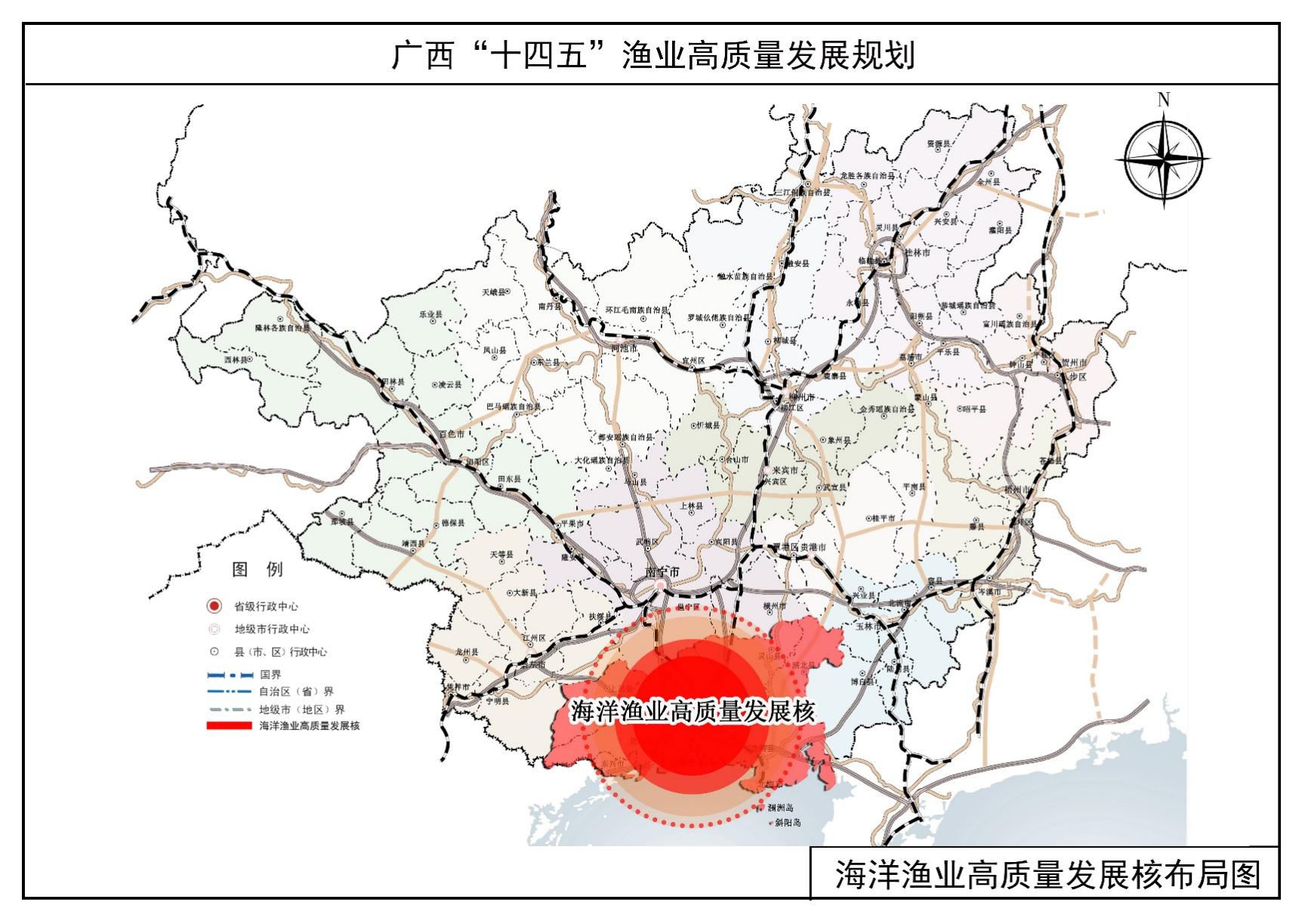 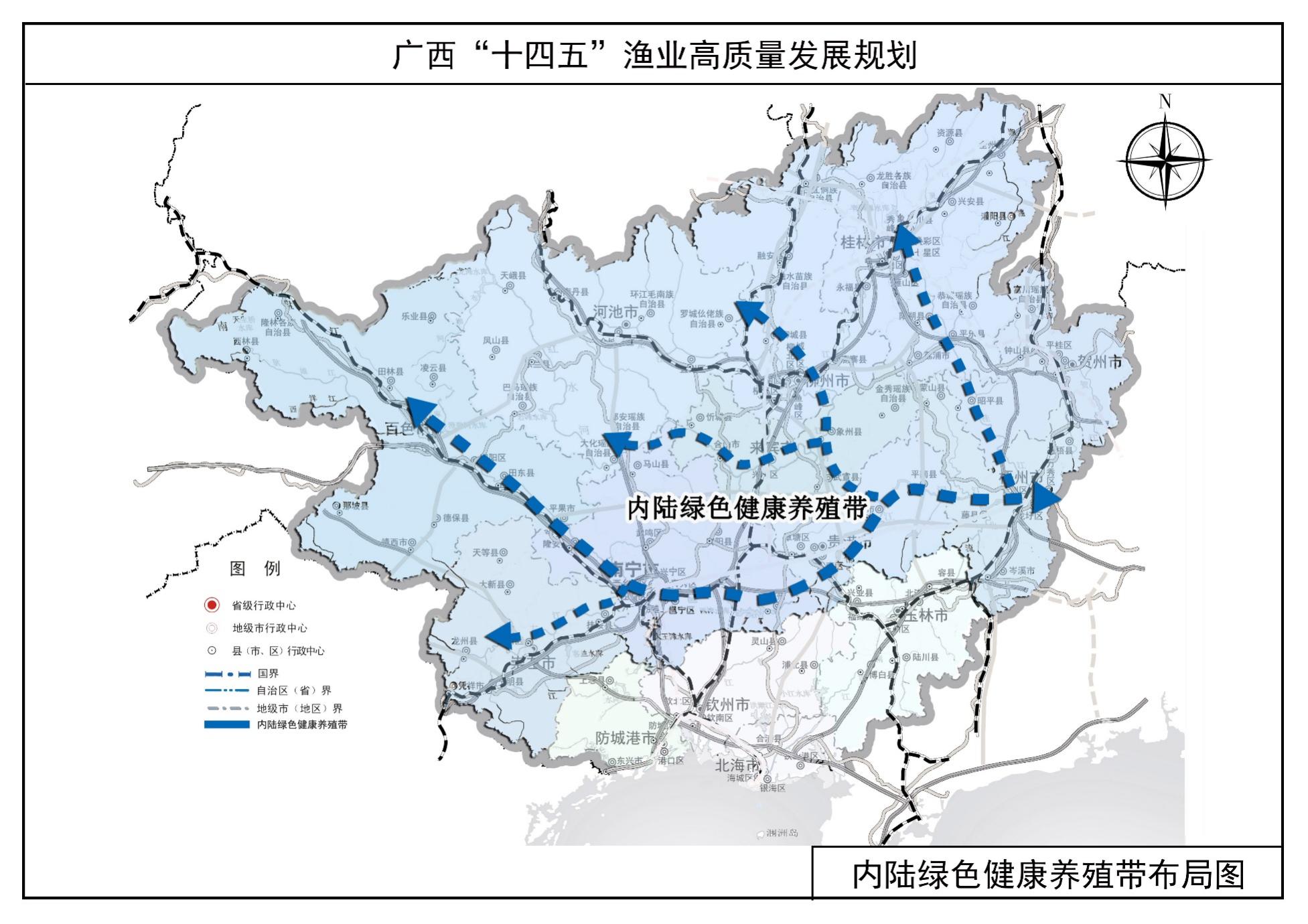 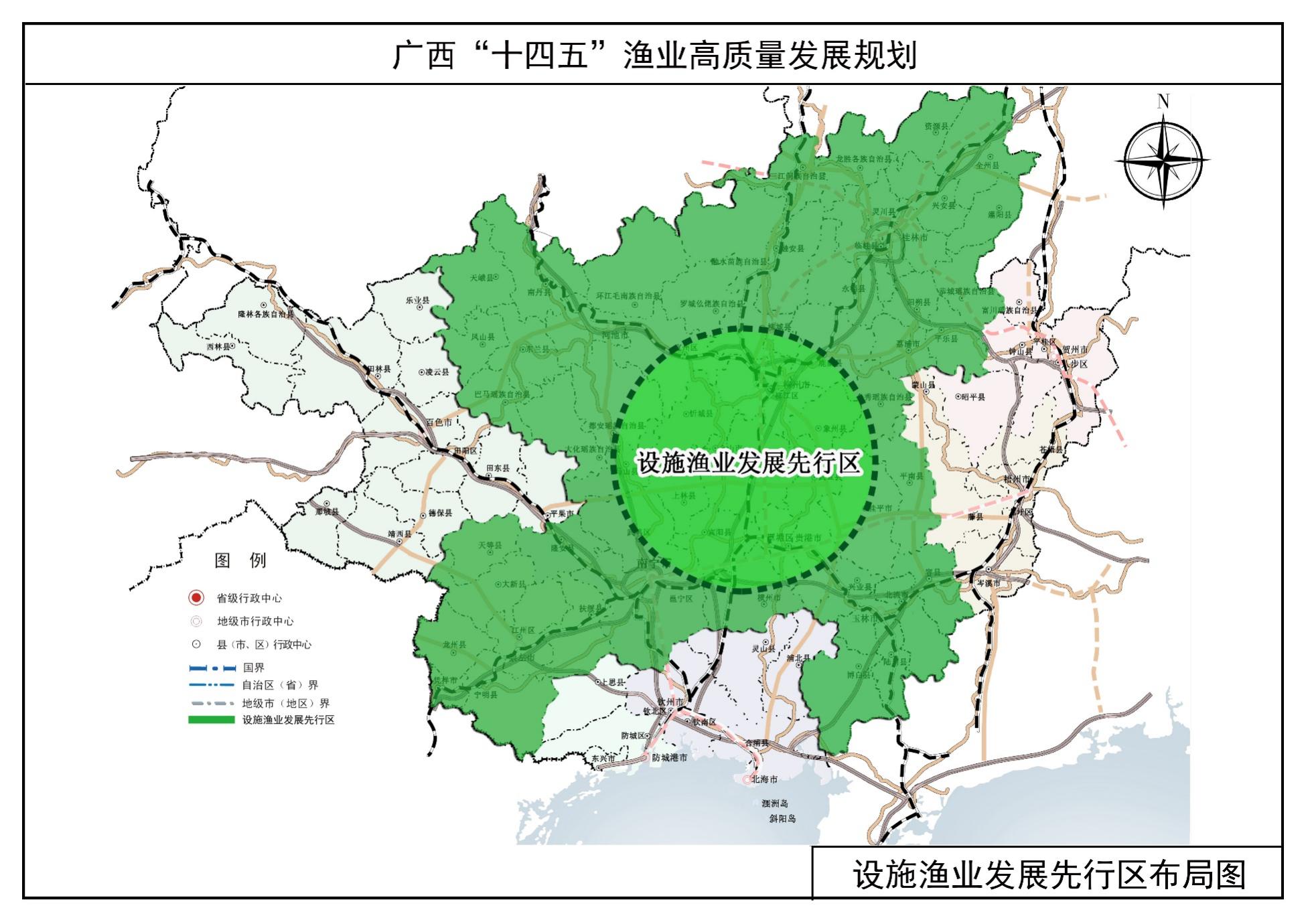 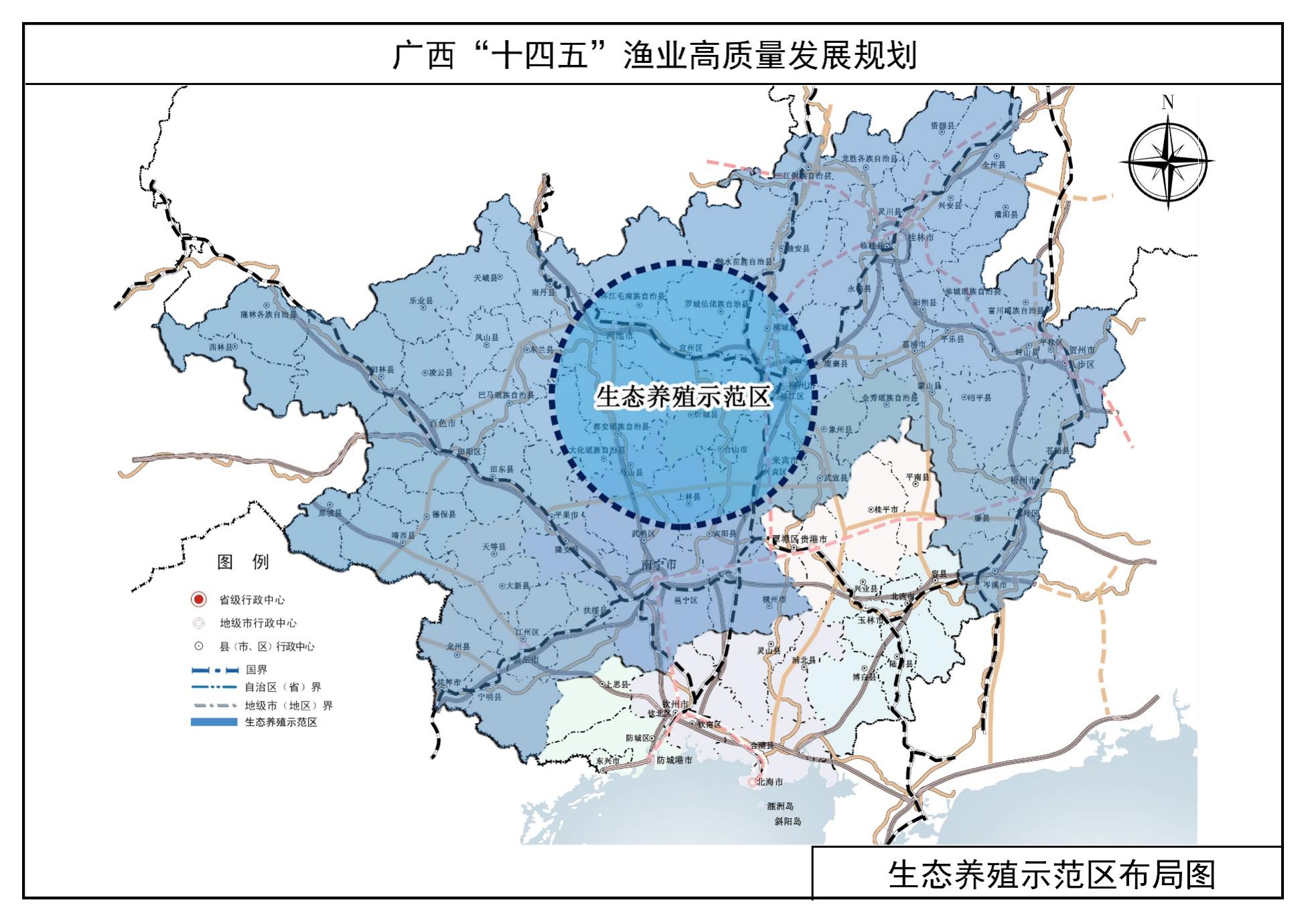 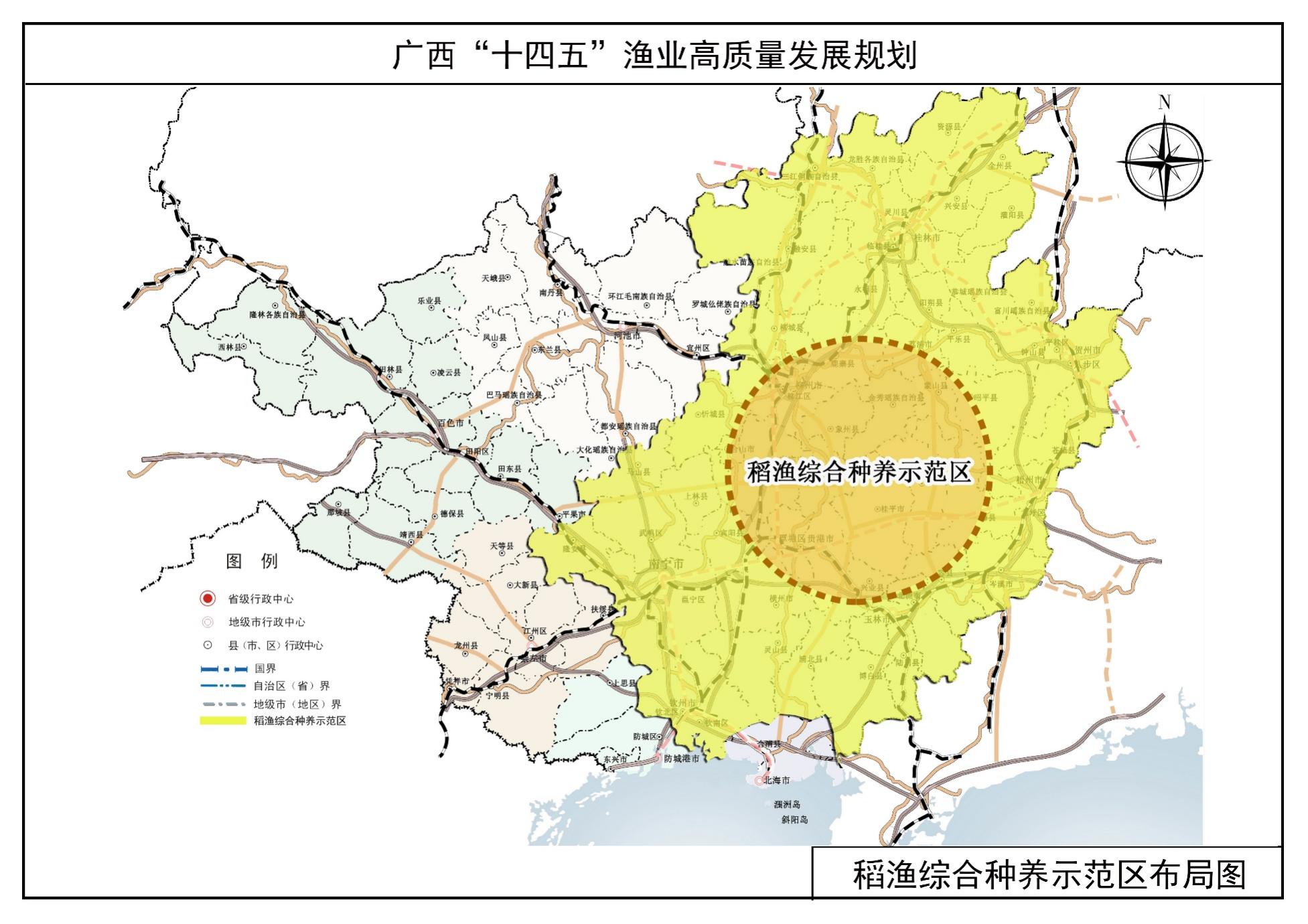 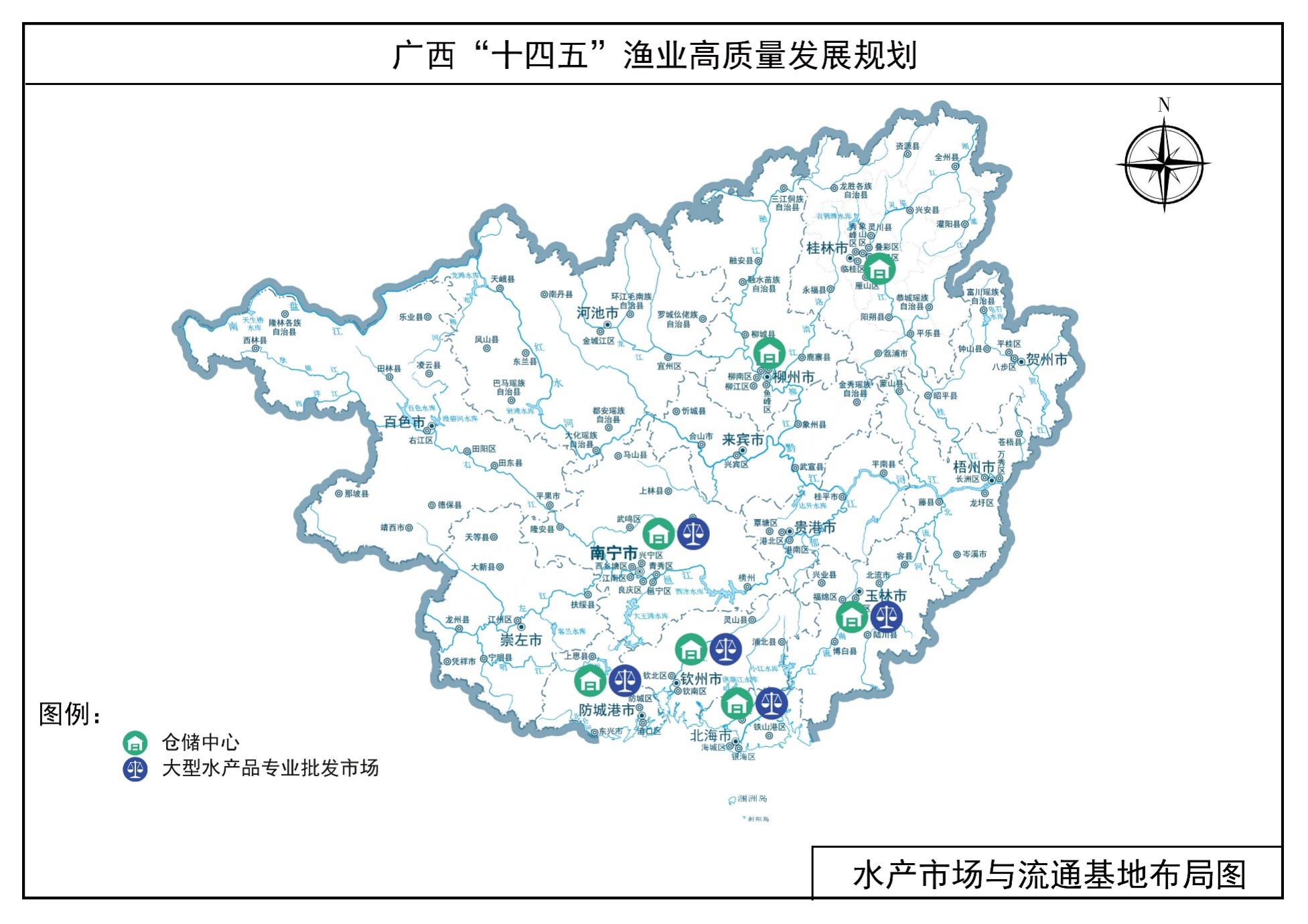 专栏1 广西“十四五”渔业高质量发展主要目标表专栏1 广西“十四五”渔业高质量发展主要目标表专栏1 广西“十四五”渔业高质量发展主要目标表专栏1 广西“十四五”渔业高质量发展主要目标表专栏1 广西“十四五”渔业高质量发展主要目标表序号主 要 指 标2020年基础值2025年目标值指标属性1渔业经济总产值（亿元）1082.961600预期性2其中：海洋渔业经济总产值（亿元）660.301000预期性3淡水渔业经济总产值（亿元）422.66600预期性4渔业产值（亿元）533.87730预期性5其中：海洋渔业产值（亿元）219.33440预期性6淡水渔业产值（亿元）197.37280预期性7渔业二三产业产值比重(%)50.7052预期性8渔民人均纯收入（元）2274723327预期性9水产品总产量（万吨）345.80380预期性10其中：海水养殖产量（万吨）150.67172预期性11海洋捕捞产量（万吨）48.41≤47.5约束性12淡水养殖产量（万吨）136.11143预期性13淡水捕捞产量（万吨）8.77≤8.50约束性14水产养殖面积（万亩）279300预期性15海洋捕捞渔船数（艘）7113≤6800约束性16水产品质量安全抽检合格率（%）99≥99预期性17国家产地水产品兽药残留监测合格率（%）99≥99预期性18国家级水产健康养殖和生态养殖示范区（个）210预期性专栏2 水产加工业重点产业布局专栏2 水产加工业重点产业布局重点产业布局范围初加工优质出口鱼（罗非鱼、斑点叉尾鮰）加工：南宁、北海、钦州、防城港、贵港、玉林、崇左、柳州、来宾、百色。初加工四大家鱼加工：南宁、梧州、桂林、贵港、玉林、崇左、柳州、来宾、河池、百色、贺州。初加工海水鱼虾贝类加工：钦州、北海、防城港。初加工禾花鲤加工：桂林、柳州。螺蛳加工：柳州。初加工胡子鲇加工：玉林。初加工鲑鳟等冷水鱼类加工：桂林。精深加工鱼肉制品、龟鳖精深加工：贵港、钦州、崇左、南宁、玉林。鳗鲡精深加工：南宁、崇左。精深加工鱼副产物精深加工：南宁、钦州、北海、防城港。专栏3 水产品稳产保供能力提升工程设施化养殖推进工程：发展高标准养殖池塘60万亩，池塘跑道式水槽达到500条，陆基圆形养殖池达到20000个以上，建设重力式深水网箱标准箱达到2600个，新增海水贝类浮（排、球）筏养殖面积2万亩。生态养殖推广工程：建设一批稻渔综合种养示范基地，开展大水面生态养殖，大水面生态渔业总面积达到200万亩以上；建成一批大水面生态渔业示范基地。稳定水产养殖面积工程：提升水产品稳产保供能力，稳定水产养殖面积300万亩。专栏4 水产种业振兴工程水产种业提升工程：创建国家级水产种质资源场2个，推进自治区级水产种质资源库建设，新增自治区级水产良种场10个以上，建设广西-东盟渔业优良品种试验站1个。支持重点品种联合育种，建设渔业种业创新中心、水产育繁推一体化育种创新基地。专栏5 智慧渔业提升工程智慧渔港工程：提升智慧化监管水平，构建完善智慧渔港、智慧渔船等管理平台，建设一批智慧渔港。智慧渔业升级工程：加快渔业数字化改造，推广应用先进养殖技术，探索开展无人渔场养殖系统试验示范。专栏6 产业融合发展工程水产品初加工和冷藏保鲜能力提升工程：支持提高效率、提升品质、节约资源、生态环保、生产安全的水产品初加工和冷藏保鲜设施设备升级改造。水产品预制菜能力提升工程：支持创建水产品预制菜工程技术创新平台，建立水产品预制菜研究院，建设1个以上农业（水产品）预制菜产业园。休闲渔业升级工程：支持地方举办特色渔业节庆活动，发展特色渔文化旅游，建设一批特色渔村，创建全国特色渔业之乡和全国休闲渔业示范基地。广西渔业品牌升级工程：培育打造广西渔业特色品牌，积极争创国家农产品地理标志品牌等产品品牌。专栏7 渔业风险防控能力提升工程渔业资源保护工程：提高渔业资源调查能力，组织实施重点水域渔业资源调查监测。构建渔业生态环境大数据系统，提升水生生物保护技术能力。渔业安全生产保障工程：健全水产品监管体系和追溯体系，开展平安渔业示范创建。完善水生动物疫病防控体系，建设一批水生动物疫病防控监测中心。